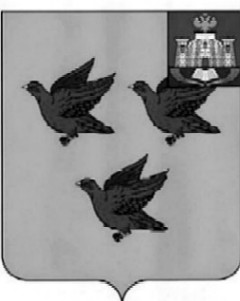 РОССИЙСКАЯ ФЕДЕРАЦИЯОРЛОВСКАЯ ОБЛАСТЬ  АДМИНИСТРАЦИИ  ГОРОДА ЛИВНЫП О С Т А Н О В Л Е Н И Е9 января  2024 г. 			                                                                            № 1А                   г.Ливны   О проведении аукциона направо заключения договорана размещение нестационарноготоргового  объекта      В соответствии с федеральными законами от 6 октября 2003 года № 131-ФЗ «Об общих принципах организации местного самоуправления в Российской Федерации», от 28 декабря 2009 года № 381-ФЗ «Об основах государственного регулирования торговой деятельности в Российской Федерации», распоряжением Правительства Российской Федерации от 30 января 2021 года № 208-р «О рекомендациях органам исполнительной власти субъектов РФ и органам местного самоуправления по вопросу о новых возможностях для розничного сбыта товаров»,  постановлениями  администрации города Ливны от 13 ноября 2017 года № 130 «О размещении нестационарных торговых объектов на территории города Ливны Орловской области», от 12 декабря  2023 года № 102 «Об утверждении схемы размещения нестационарных торговых объектов на территории города Ливны», в целях организации транспортного обслуживания  администрация города   Ливны   п о с т а н о в л я е т:    1. Организовать и провести в феврале 2024 года:           -  аукцион на право заключения договоров на размещение нестационарных торговых объектов:      2. Комитету экономики, предпринимательства и торговли  администрации города  разместить информацию об аукционе  на официальном сайте администрации города Ливны в сети Интернет.      3. Контроль за исполнением настоящего постановления возложить на председателя комитета экономики, предпринимательства и торговли  администрации города.Глава города                                                                                         С.А. Трубицин                                                        №   ло таМесто расположения нестационарного объектаСрокдоговораПлощадь торгового объекта,кв.м.                                                                                                                                                                                                                                                                                                                                                                                                                                                                                                                                                                                                                                                                                                                                                                                                                                                                                                                                                                                                                                                                                                                                                                                                                                                                                                                                                                                                                                                                                                                                                                                                                                                                                                                                                                                                                                                                                                                                                                                                                                                                                                                                           Вид нес-тационарного торгового объектаСпециализацияНачаль-ная цена договора,руб.Шаг аукциона,руб.Задаток,руб.Возможностьпод-ключения к эл. сетям1ул.Кирова (площадь ж/д вокзала)с 09.02.2024г. по 31.12.2024г.10,0КиоскОказание услуг пассажирского транспорта11195,01000,01000,0-